Государственное бюджетное профессиональноеобразовательное учреждение Новосибирской области«Сибирский геофизический колледж»Варианты домашней контрольной работыдля студентов заочного отделенияУчебная дисциплина ОП.04  ГеологияСпециальность: 21. 02. 11 Геофизические методы поисков и разведки  месторождений полезных ископаемыхКурс: 2, 4 семестрНовосибирск  2018Составитель: Филиппова О.В.Методические указанияКонтрольная работа разработана для студентов заочного отделения специальности 21.02.11 Геофизические методы поисков и разведки месторождений полезных ископаемых.Контрольная работа включает в себя материал курса, соответствующий разделам: Раздел 1 «Общая геология»Общие сведения  о Земле. Внутреннее строение Земли. Физические свойства и характеристика оболочек  ЗемлиМинералы,  происхождение, свойства. Формы нахождения в природе.Экзогенные геологические процессы. Общая характеристика экзогенных процессов. Выветривание.  Геологическая деятельность ветраГеологическая деятельность текучих поверхностных вод.Геологическая деятельность подземных водГеологическая деятельность ледниковГеологическая деятельность  морей и океанов. Геологическая деятельность   озер и болотОсадочные горные породы. Структуры и текстуры породЭндогенные геологические процессыИнтрузивный магматизмВулканизм Магматические горные породыМетаморфизм. Метаморфические горные породыКлассификация и свойства тектонических движений. Эпейрогенез. Землетрясения. Складчатые нарушенияРазрывные нарушения Горный компасРаздел 2 «Историческая геология»Задачи исторической геологии. Геохронологическая шкала.Основы палеонтологииСтратиграфия. Методы определение возраста пород. Ископаемые фации. Основы фациального анализа.Главные структуры континентов и океанов.Циклы тектогенеза в истории ЗемлиГеологическая  история ЗемлиГеология России и сопредельных областей     Контрольная работа состоит из двух теоретических вопросов   и одного практического задания. Выбор варианта контрольной работы осуществляется по последней цифре шифра - номера зачетной книжки.Выбор варианта домашней контрольной работы Оформление контрольной работы     а) Контрольная работа может быть оформлена  в ученической тетради с полями для замечаний (4см), чётким разборчивым подчерком; в конце оставляется один лист для рецензии преподавателя.     б) Контрольная работа также может быть выполнена печатным способом на одной стороне листа бумаги формата А4 через 1,5 интервала. Размер шрифта 14 (12). Размеры полей (обычные): левое – 20мм, правое – 10мм, верхнее и нижнее –20мм.     Страницы контрольной работы нумеруются арабскими цифрами, соблюдая сквозную нумерацию по всему тексту работы. Номер страницы проставляют в правом углу верхней части листа. «Титульный лист», «Содержание» включают в общую нумерацию страниц. Номер страницы на них не проставляют.Заголовки не подчеркиваются. Нельзя оставлять какой-либо заголовок в конце страницы без следующего за ним текста.     Рисунки и таблицы следует располагать в работе непосредственно после текста, в котором они упоминаются впервые или на следующей странице.     Рисунки следует нумеровать арабскими цифрами сквозной нумерацией. Слово «Рисунок» и наименование располагают посередине строки. Ссылки на используемые источники следует приводить в квадратных скобках.     Последовательность оформления контрольной работы:- пишется номер вопроса и текст вопроса полностью, без сокращений;- пишется ответ на вопрос,  приводятся документы, схемы, таблицы;Список источников помещается после последнего задания, все источники нумеруются по алфавиту.В списке литературы указываются фамилия и инициалы авторов, полное наименование без кавычек, место издания, издательство, год издания.     В конце работы ставится подпись студента и дата выполнения работы. Работа предоставляется на заочное отделение Сибирского геофизического колледжа в установленные графиком сроки или в сроки согласованными по личному заявлению. Титульный лист оформляется по образцу: Государственное бюджетное профессиональное  образовательное учреждение Новосибирской области «Сибирский геофизический колледж»Заочное отделениеДомашняя контрольная работаПо дисциплине ОП.04 Геология2018   г     Работа оценивается «зачёт» или «незачёт». Студент, получивший работу с оценкой «зачёт», внимательно знакомится с рецензиями и, с учётом замечаний преподавателя, дорабатывает отдельные вопросы. Работа с оценкой «незачёт» выполняется заново.Задания для домашней контрольной работы по дисциплине   ОП.04 ГеологияВариант №11.Внутреннее строение планеты. Земная кора, мантия, ядро.2. Характеристика обломочных горных пород.3.Заполнить таблицу Экзогенные геологические процессыВариант № 21.Сила тяжести. Гравитационные аномалии.2. Геологическая  деятельность подземных вод. 3. Заполните таблицуВариант № 31.Магнитные свойства планеты. Магнитные аномалии. Магнитное склонение.2.Эпохи оледенений в истории Земли3. Определите форму нарушенного рельефа, опишите с чем это связано?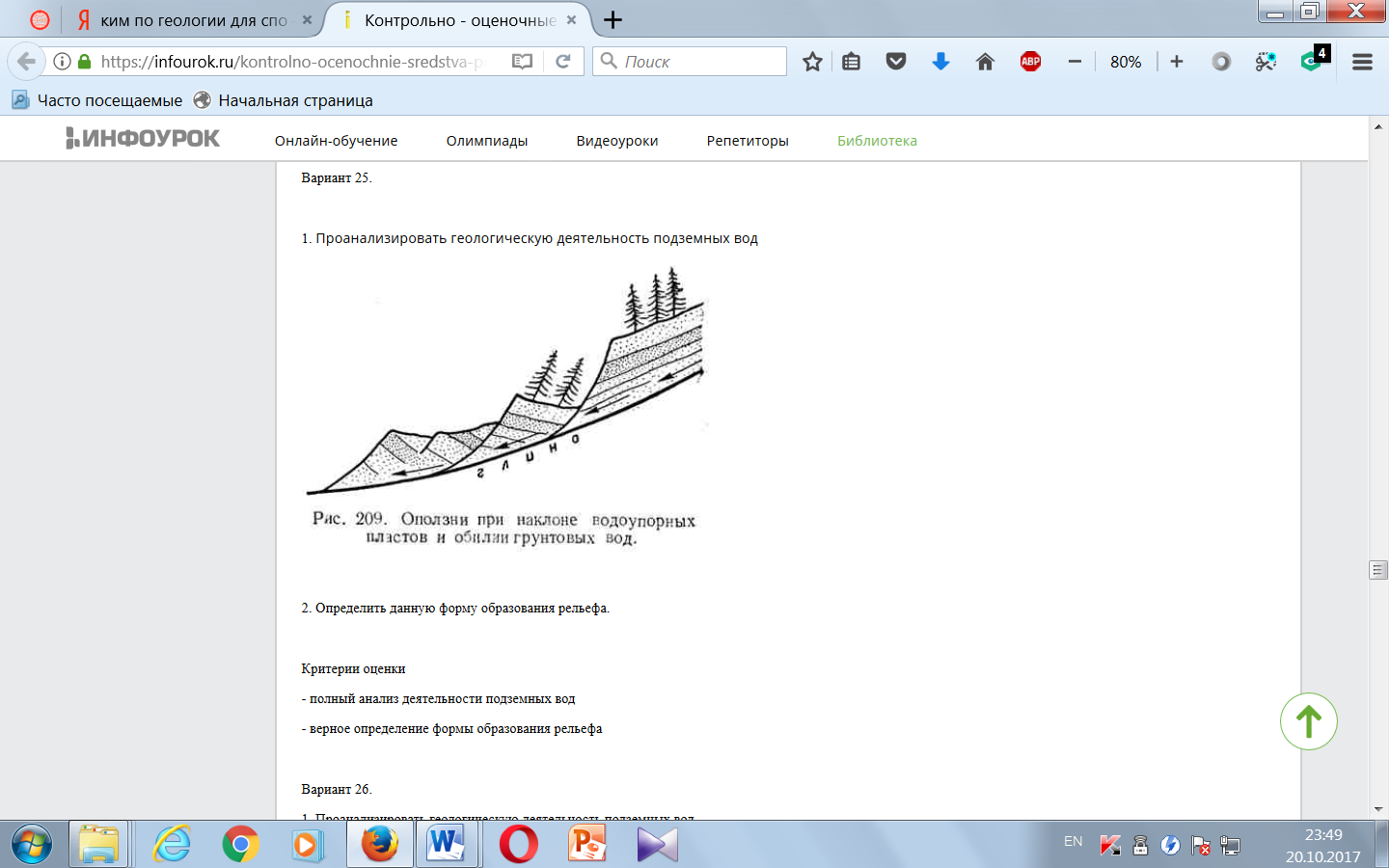 Вариант № 41.Тепловые свойства планеты. Геотермический градиент.2. Геологическая деятельность озер и болот    3.Заполнить таблицу Вариант №51.Упругие свойства планеты. Типы сейсмических волн.2.Классификация и свойства тектонических движений.3.Заполнить таблицу Экзогенные геологические процессыВариант № 61.Физическое выветривание     2.Циклы тектогенеза в истории Земли3.Заполнить таблицу Вариант № 71.Разрывные нарушения в горных породах (сбросы, взбросы, надвиги, горсты, грабены)2. Типы ледников. Геологическая деятельность ледников.3. Заполните таблицуВариант № 81.Химическое выветривание. Элювий.2.Методы определения абсолютного возраста пород3. Заполните таблицуВариант № 91.Основы фациального анализа.2.Землетрясения. Прогноз землетрясений. 3.Заполнить таблицу Экзогенные геологические процессыВариант №101. Складчатые нарушения (моноклинали, складки, флексуры)2.Техногенная деятельность человека 3.Заполнить таблицу Экзогенные геологические процессыВариант №111. Геологическая деятельность текучих поверхностных вод. 2.Геологическое строение и полезные ископаемые Западно-Сибирской плиты. 3. Заполните таблицуВариант №121. Геологическое строение и полезные ископаемые Сибирской платформы.2. Концепция ноосферы В.И. Вернадского.3. Заполните таблицуСписок рекомендуемых источниковОсновные источникиБондарев В.П. Геология. Курс лекций: Учебное пособие.-М.:ФОРУМ: ИНФРА-М, 2004. Общая геология.: в 2 тт./ Под редакцией профессора А.К.Соколовского. –М.: КДУ, 2006. Дополнительные источникиГорная энциклопедия./Ред.Е.А. Козловский./ - М.: - 1984.Красильщиков Я.С. Основы геологии, поисков и разведки месторождений полезных ископаемых. М., Недра, 1987.Короновский Н.В. Общая геология: учебник / Н.В.Короновский.- 3-е изд. – Москва: КДУ, 2012. – 552 с.Красулин В.С. «Справочник техника-геолога». – М.: Недра, 1986.Куликов В.Н., Михайлов А.Е. Структурная геология и геологическое картографирование. – М.: Недра, 1991.Левитес Я.М. Общая геология с основами исторической геологии и геологии СССР. М., Высшая школа. 1986.Интернет-ресурсыСайт для геологов: [Электронный ресурс] – URL: http://www.geohit.ru (Дата обращения 01.09.16)Горная энциклопедия  онлайн: [Электронный ресурс]. URL: http://www.mining-enc.ru/ (Дата обращения 01.09.16)Википедия. Свободная энциклопедия: портал: [Электронный ресурс] URL: http://ru.wikipedia.org/wiki/ (Дата обращения 01.09.16)ОДОБРЕНАЦикловой комиссиейгеотехнологических дисциплинПротокол  № 6от   11   января   2018 г.Председатель комиссии_______________ Филиппова О.В.Составлено в соответствии с требованиями Федерального государственного образовательного стандарта среднего профессионального образования по специальности 21.02.11 Геофизические методы  поисков и разведки месторождений полезных ископаемыхзаместитель директора по учебно-производственной  работе__________________ Е. В. НеволинаП    Последние цифры номера зачётной книжкиН        Номер варианта контрольной работы1№12№23№34№45№56№67№78№89№90№1011№1112№12ВыполнилПетров студент  группыГФ-16зспециальности21.02.11 Геофизические мето-ды поисков и разведки месторождений п.и.Дата выполнения подпись студентаДата поступления работы на заочное отделениеОценкаПреподавательФилиппова О.В.дата проверкиподпись преподавателяГеологический процессГеологические отложенияИзменения в рельефеПолезные ископаемыеВыветриваниеЭлювий. Коры выветриванияРазрушение возвышенностейСглаживание рельефаКаолинит, бокситыДеятельность ветра--Магматические породыИнтрузивные Эффузивные Структуры Главные минералыПолезные ископаемыеКислыеСредние Название минералаСостав(химическая формула)Цвет,Цвет чертыТвердость Диагностические признакиПрименение Магнетит КорундСфалерит Гипс Тальк Геологический процессГеологические отложенияИзменения в рельефеПолезные ископаемыеВыветриваниеЭлювий. Коры выветриванияРазрушение возвышенностейСглаживание рельефаКаолинит, бокситыДеятельность ледниковНазвание минералаСостав(химическая формула)Цвет,Цвет чертыТвердость Диагностические признакиЗначение Применение Гематит  Пиролюзит Полевой шпат Галит Галенит  Название минералаСостав(химическая формула)Цвет,Цвет чертыТвердость Диагностические признакиЗначение Применение Касситерит   Ильменит  Псиломелан  Нефелин Доломит Магматические породыИнтрузивные Эффузивные Структурыпород Главные минералыПолезные ископаемыеОсновные Ультраосновные Геологический процессГеологические отложенияИзменения в рельефеПолезные ископаемыеВыветриваниеЭлювий. Коры выветриванияРазрушение возвышенностейСглаживание рельефаКаолинит, бокситыДеятельность морей и океановГеологический процессГеологические отложенияИзменения в рельефеПолезные ископаемыеВыветриваниеЭлювий. Коры выветриванияРазрушение возвышенностейСглаживание рельефаКаолинит, бокситыДеятельность текучих поверхностных вод-временные водотоки-рекиНазвание минералаСостав(химическая формула)Цвет,Цвет чертыТвердость Диагностические признакиЗначение Применение Рутил    Пентландит   Шеелит   Халькопирит Сфалерит Магматические породыИнтрузивные Эффузивные Структурыпород Главные минералыПолезные ископаемыеКислыеЩелочные 